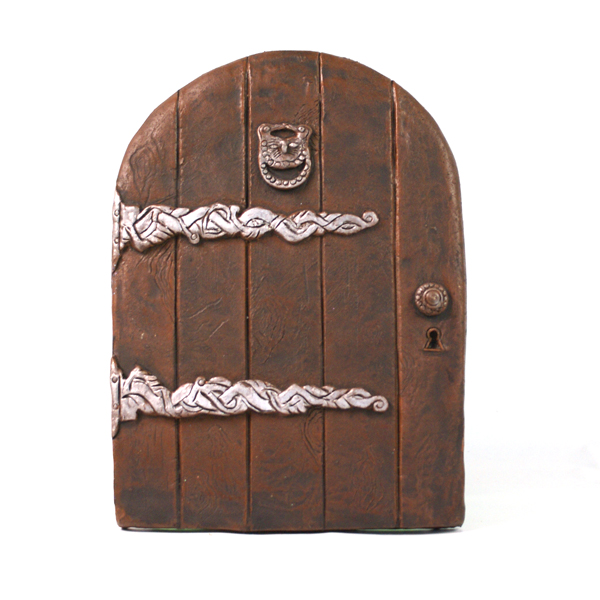 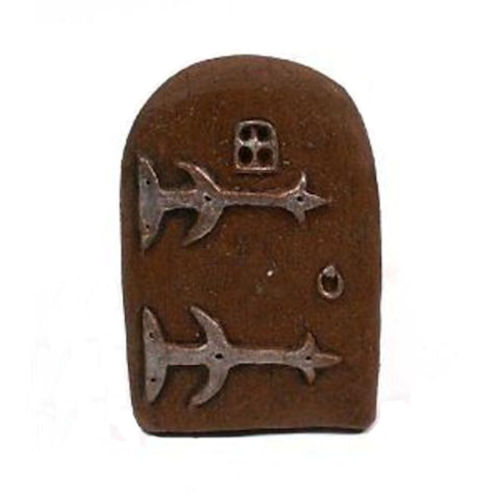 Outdoor Education PlanOutdoor Education PlanOutdoor Education PlanOutdoor Education PlanOutdoor Education PlanLesson Focus – Fairy Home DesignLesson Focus – Fairy Home DesignLesson Focus – Fairy Home DesignLesson Focus – Fairy Home DesignLesson Focus – Fairy Home DesignYear Group  - Years F - 6Year Group  - Years F - 6Term -  Date – Week Date – Week OutlineCurriculum Links/Learning ObjectivesHealth and Safety considerationsEquipmentSession ProceduresBefore - Check for rubbish, glass, hazards.  Check weather forecastDuring – Wear Hi-Viz jacket. Road safety to get to the parkAfter – clear everything away and return any natural objects to their original placeClean hands. I can design and build a fairy gardenWash hands after touching outside objectsRemind the children about how sharp some sticks can be and to be careful of brambles and stinging nettles.Remind children to be careful not to let the sticks fly out of their hands and go in someone else’s eye.Gloves must be worn for both litter picking and gardeningNo PickingNo LickingNo StickingLook after each otherFairy doors laminatedIntroduction and Activity OpportunitiesStarter activity – Imagine that you are only 10 centimetres tall.  What do the trees look like now?  How about the grass?  What might a fairy like to have in its’ garden?Main Activity We are making fairies that are living in our trees.  When we put a door on a tree they will find them to live there.  You need to make the tree look presentable and somewhere that they will want to live.Firstly decide which tree is the best for your family -  what will she/he be looking for?Next decide what sort of garden it will like and find items in the woodland that you can use for their garden.Carefully put the items together to make the front yard of your fairies dreams.Remember that this is a team activity and needs you to work together – communication, cooperation, kindness and patience are essential.I can design and build a fairy gardenWash hands after touching outside objectsRemind the children about how sharp some sticks can be and to be careful of brambles and stinging nettles.Remind children to be careful not to let the sticks fly out of their hands and go in someone else’s eye.Gloves must be worn for both litter picking and gardeningNo PickingNo LickingNo StickingLook after each otherVocabularyIntroduction and Activity OpportunitiesStarter activity – Imagine that you are only 10 centimetres tall.  What do the trees look like now?  How about the grass?  What might a fairy like to have in its’ garden?Main Activity We are making fairies that are living in our trees.  When we put a door on a tree they will find them to live there.  You need to make the tree look presentable and somewhere that they will want to live.Firstly decide which tree is the best for your family -  what will she/he be looking for?Next decide what sort of garden it will like and find items in the woodland that you can use for their garden.Carefully put the items together to make the front yard of your fairies dreams.Remember that this is a team activity and needs you to work together – communication, cooperation, kindness and patience are essential.I can design and build a fairy gardenWash hands after touching outside objectsRemind the children about how sharp some sticks can be and to be careful of brambles and stinging nettles.Remind children to be careful not to let the sticks fly out of their hands and go in someone else’s eye.Gloves must be worn for both litter picking and gardeningNo PickingNo LickingNo StickingLook after each otherDesignMagicFairiesPlenaryTake time to share the gardens with each of the groups and explain why you chose the things that you have included.EvaluationEvaluationEvaluation